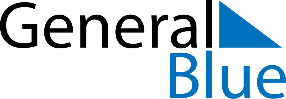 November 2022 7th grade Boys Basketball November 2022 7th grade Boys Basketball November 2022 7th grade Boys Basketball SundayMondayTuesdayWednesdayThursdayFridaySaturday1234567891011121314Practice6:30-8:0015Practice6:30-8:0016Practice5:00-6:3017Practice6:30-8:00181920212223242526Practice6:30-8:00Practice6:30-8:00offoffoffoff27282930Practice6:30-8:00Practice6:30-8:00Practice5:00-6:30December 2022December 2022December 2022SundayMondayTuesdayWednesdayThursdayFridaySaturday123Practice6:30-8:0045 Practice6:30-8:006 Practice6:30-8:007Practice5:00-6:308Practice6:30-8:009EARLY RELEASE DAY1011121314151617Practice6:30-8:00GAMEVS.STOWEPractice5:00-6:30GAME@PEOPLESNO GYMDANCE1819Practice6:30-8:0020GAMEVS.CROSSETT BROOK21 Practice5:00-6:3022Practice6:30-8:0023NO SCHOOLoff2425262728293031NO SCHOOLoffNO SCHOOLoffNO SCHOOLoffNO SCHOOLoffNO SCHOOLoffJanuary 2023January 2023January 2023SundayMondayTuesdayWednesdayThursdayFridaySaturday1234567Practice6:30-8:00Practice6:30-8:00Practice5:00-6:30Practice6:30-8:00FIT FRIDAY891011121314Practice6:30-8:00GAMEVS.HAZENPractice5:00-6:30GAME@CROSSETT BROOKFIT FRIDAY15161718192021NO SCHOOLPractice6:30-8:00GAMEVS.BARRE TOWNPractice5:00-6:30Practice6:30-8:00FIT FRIDAYGAME@MILTON22232425262728Practice6:30-8:00GAMEVS.U-32EARLY RELEASEPractice5:00-6:30GAME@STOWEFIT FRIDAY293031Practice6:30-8:00GAME@NORTH COUNTRYFebruary 2023February 2023February 2023SundayMondayTuesdayWednesdayThursdayFridaySaturday1234Practice5:00-6:30GAME@HAZENNO SCHOOLGAMEVS.MILTON567891011Practice6:30-8:00GAMEVS.NORTH COUNTRYPractice5:00-6:30GAME@BARRE TOWNNO GYMDANCE12131415161718Practice6:30-8:00GAME@U-32Practice5:00-6:30GAMEVS. PEOPLES19202122232425EARLY RELEASE262728